«ВЕСТНИК КОМСОМОЛЬСКОГО СЕЛЬСКОГО ПОСЕЛЕНИЯ»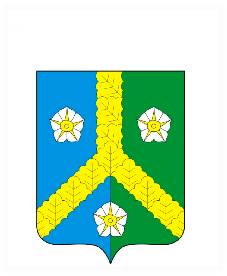         ЧАВАШ РЕСПУБЛИКИ                                                ЧУВАШСКАЯ РЕСПУБЛИКА    КОМСОМОЛЬСКИ РАЙОНЕ                                            КОМСОМОЛЬСКИЙ РАЙОН                                                                 КОМСОМОЛЬСКИ  ЯЛ                                   АДМИНИСТРАЦИЯ КОМСОМОЛЬСКОГОТАРАХЕН АДМИНИСТРАЦИЙЕ                                          СЕЛЬСКОГО ПОСЕЛЕНИЯ                                                                                                                                               ЙЫШАНУ                                                                        ПОСТАНОВЛЕНИЕ           08.11.2021 г.  № 112                                                               08.11.2021 г. № 112        Комсомольски  яле                                                                      с. КомсомольскоеВ соответствии с Земельным кодексом Российской Федерации от 25.01.2001 г. №136-ФЗ (ред. от 03.08.2018), Федеральным законом от 6 октября 2003 года № 131-ФЗ «Об общих принципах местного самоуправления в Российской Федерации», Уставом Комсомольского сельского поселения Комсомольского района, администрация Комсомольского сельского поселения Комсомольского района  п о с т а н о в л я е т: Назначить публичные слушания по утверждению проекта межевания территорий «Благоустройство по ул. Заводская, в с. Комсомольское Комсомольского района Чувашской Республики»:Благоустройство территории по улице Заводская, в с. Комсомольское Комсомольского района Чувашской Республики, образуемых земельных участков в границе кадастрового квартала 21:13:090113:ЗУ1 площадью 333 кв.м в зоне О1 и 21:13:090109:ЗУ1 площадью 1107кв.м в зоне Ж1,  земельные участки с кадастровыми номерами 21:13:090113:237:ЗУ1 площадью 1832 кв.м в зоне Ж1, 21:13:090109:215:ЗУ1 площадью 1146 кв.м в зоне Ж1.на 22 ноября 2021 года в здании администрации Комсомольского сельского поселения по адресу: с. Комсомольское, ул. Канашская, д. 22, начало в 14.00 часов.Назначить Абросимова Олега Германовича, заместителя главы администрации Комсомольского сельского поселения, ответственным за подготовку и проведение публичных слушаний. Предложения и замечания по утверждению проекта межевания территорий «Благоустройство по ул. Заводская, в с. Комсомольское Комсомольского района Чувашской Республики» в письменном виде направлять по адресу: Чувашская Республика, Комсомольский район, с. Комсомольское, ул. Канашская, д. 22 (тел. 8(83539)5-22-74, 8(83539)5-22-75). Настоящее постановление опубликовать в информационном бюллетене «Вестник Комсомольского сельского поселения Комсомольского района».Глава КомсомольскогоСельского поселения                                                             М.А. ИлларионоваИ Н Ф О Р М А Ц И О Н Н Ы Й   Б Ю Л Л Е Т Е Н Ь№ 23/1 от 08.11.2021  годИздание администрации Комсомольского сельского поселенияО назначении публичных слушаний по утверждению проекта межевания территорий «Благоустройство по ул.Заводская, в с. Комсомольское Комсомольского района Чувашской РеспубликиУчредитель и издатель:Администрация Комсомольского сельского поселения Комсомольского районаЧувашской РеспубликиАдрес: 429140, с. Комсомольское, ул.Канашская, д.22Телефон: 8(83539)5-22-74,  5-22-75Тираж:25 экз. Отв. за выпуск: Зайкова Е.Н.